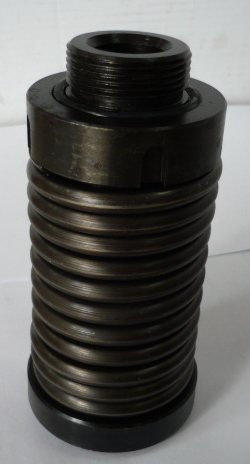 КодАртикулНаименование/ Бренд/ПоставщикПараметры,ммМатериалМесто установки/НазначениеF00637441041650Цилиндр прижимной 10-13 мм (нового типа)D=68D₁=74L=137L₁=155МеталлГильотина с ЧПУ HVR/HGD, прижим листа толщиной 10-13 ммF00637441041650D=68D₁=74L=137L₁=155МеталлГильотина с ЧПУ HVR/HGD, прижим листа толщиной 10-13 ммF00637441041650ErmaksanD=68D₁=74L=137L₁=155МеталлГильотина с ЧПУ HVR/HGD, прижим листа толщиной 10-13 мм